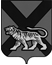 ТЕРРИТОРИАЛЬНАЯ ИЗБИРАТЕЛЬНАЯ КОМИССИЯ ГОРОДА СПАССКА-ДАЛЬНЕГОР Е Ш Е Н И Е01.08.2014			          г. Спасск-Дальний			    № 220/87Рассмотрев документы, представленные в территориальную избирательную комиссию города Спасска-Дальнего для заверения списка кандидатов в депутаты Думы городского округа Спасск-Дальний, выдвинутого избирательным объединением «Местное отделение политической партии «Демократический выбор» в городском округе Спасск-Дальний Приморского края», в соответствии с частью 12 статьи 41 Избирательного кодекса Приморского края территориальная избирательная комиссия города Спасск-ДальнийРЕШИЛА:Заверить список кандидатов в депутаты Думы городского округа Спасск-Дальний в количестве 14 (четырнадцать) человек, выдвинутый избирательным объединением «Местное отделение политической партии «Демократический выбор» в городском округе Спасск-Дальний Приморского края» (прилагается).Председатель комиссии                                                                С.А. ЧеревиковаСекретарь  комиссии                                                                    Е. Г. БондаренкоСПИСОКкандидатов в депутаты Думы городского округа Спасск-Дальний, выдвинутый избирательным объединениемМестное отделение политической партии "Демократический выбор" в городском округе Спасск-Дальний Приморского краяОБЩАЯ ЧАСТЬ СПИСКА	1. СЕРГЕЕВ АНТОН ИГОРЕВИЧ, дата рождения – 26 сентября 1980 года, место рождения – город Петропавловск Северо-Казахстанской области, место жительства – Приморский край, город Владивосток, образование – высшее, основное место работы или службы, занимаемая должность, род занятий – временно неработающий, Российская Федерация, член политической партии "Демократический выбор".	2. ШИШКОВ ДМИТРИЙ ОЛЕГОВИЧ, дата рождения – 6 сентября 1982 года, место рождения – город Комсомольск-на-Амуре Хабаровского края, место жительства – Приморский край, Спасский район, с. Свиягино, образование – высшее, основное место работы или службы, занимаемая должность, род занятий – ООО "Три кита", директор, Российская Федерация, член политической партии "Демократический выбор".	3. ШУББО АЛЕКСАНДР СЕРГЕЕВИЧ, дата рождения – 10 июня 1978 года, место рождения – город Владивосток Приморского края, место жительства – Приморский край, город Владивосток, образование – высшее, основное место работы или службы, занимаемая должность, род занятий – ООО "Спасский ломбард", заместитель директора по безопасности, Российская Федерация, член политической партии "Демократический выбор".	4. ПРОХОРОВА НАТАЛЬЯ НИКОЛАЕВНА, дата рождения – 5 февраля 1977 года, место рождения – с. Прохоры Спасского района Приморского края, место жительства – Приморский край, Спасский район, с. Прохоры, образование – среднее профессиональное, основное место работы или службы, занимаемая должность, род занятий – ООО "Натали", директор, Российская Федерация, член политической партии "Демократический выбор".РЕГИОНАЛЬНЫЕ ГРУППЫ КАНДИДАТОВ
Территориальная группа №1
(Избирательный округ №1)
	1. ПЕТРИЧЕНКО АЛЕКСАНДР БОРИСОВИЧ, дата рождения – 25 декабря 1970 года, место рождения – город Спасск-Дальний Приморского края, место жительства – Приморский край, город Спасск-Дальний, образование – среднее профессиональное, основное место работы или службы, занимаемая должность, род занятий – ООО "Стимул", директор, Российская Федерация, член политической партии "Демократический выбор".Территориальная группа №2
(Избирательный округ №2)
	1. ЗАВАДСКИХ АЛЬБИНА АРКАДЬЕВНА, дата рождения – 1 августа 1977 года, место рождения – город Спасск-Дальний Приморского края, место жительства – Приморский край, город Спасск-Дальний, основное место работы или службы, занимаемая должность, род занятий – временно неработающая, Российская Федерация, член политической партии "Демократический выбор".Территориальная группа №3
(Избирательный округ №3)
	1. НИКУЛИНА СВЕТЛАНА ВИКТОРОВНА, дата рождения – 18 апреля 1970 года, место рождения – город Спасск-Дальний Приморского края, место жительства – Приморский край, город Спасск-Дальний, основное место работы или службы, занимаемая должность, род занятий – ИП Дридгер Андрей Николаевич, менеджер-кассир, Российская Федерация, член политической партии "Демократический выбор".Территориальная группа №4
(Избирательный округ №4)
	1. ДАНИЛЯН ЕКАТЕРИНА ЮРЬЕВНА, дата рождения – 14 августа 1988 года, место рождения – с. Новопокровка Красноармейского района Приморского края, место жительства – Приморский край, город Владивосток, образование – высшее, основное место работы или службы, занимаемая должность, род занятий – АНО "ЦСИРТЭК ДВ", помощник директора, Российская Федерация, член политической партии "Демократический выбор".Территориальная группа №5
(Избирательный округ №5)
	1. КЛИМЕНКО ЕВГЕНИЙ ВЛАДИМИРОВИЧ, дата рождения – 21 мая 1951 года, место рождения – с. Спасское Спасского района Приморского края, место жительства – Приморский край, Спасский район, с. Спасское, образование – среднее профессиональное, основное место работы или службы, занимаемая должность, род занятий – пенсионер, Российская Федерация, член политической партии "Демократический выбор".Территориальная группа №6
(Избирательный округ №6)
	1. КЛИМЕНКО ЕЛЕНА НИКОЛАЕВНА, дата рождения – 28 октября 1952 года, место рождения – с. Константиновка Спасского района Приморского края, место жительства – Приморский край, Спасский район, с. Спасское, образование – среднее профессиональное, основное место работы или службы, занимаемая должность, род занятий – пенсионер, Российская Федерация, член политической партии "Демократический выбор".Территориальная группа №7
(Избирательный округ №7)
	1. ХОХРИНА СВЕТЛАНА ВАСИЛЬЕВНА, дата рождения – 25 апреля 1967 года, место рождения – город Спасск-Дальний Приморского края, место жительства – Приморский край, город Спасск-Дальний, образование – среднее профессиональное, основное место работы или службы, занимаемая должность, род занятий – временно неработающая, Российская Федерация, член политической партии "Демократический выбор".Территориальная группа №8
(Избирательный округ №8)
	1. ГОРСКОВА ОЛЬГА ЛЕОНИДОВНА, дата рождения – 1 апреля 1955 года, место рождения – с. Марково Благовещенского района Амурской области, место жительства – Приморский край, город Спасск-Дальний, образование – высшее, основное место работы или службы, занимаемая должность, род занятий – домохозяйка, Российская Федерация, член политической партии "Демократический выбор".Территориальная группа №9
(Избирательный округ №9)
	1. САВИН ВЯЧЕСЛАВ ГЕННАДЬЕВИЧ, дата рождения – 7 ноября 1972 года, место рождения – с. Спасское Спасского района, место жительства – Приморский край, город Спасск-Дальний, образование – среднее профессиональное, основное место работы или службы, занимаемая должность, род занятий – пенсионер, Российская Федерация, член политической партии "Демократический выбор".Территориальная группа №10
(Избирательный округ №10)
	1. ГУЛЬЧЕНКО ВЯЧЕСЛАВ АЛЕКСАНДРОВИЧ, дата рождения – 24 сентября 1969 года, место рождения – город Спасск-Дальний Приморского края, место жительства – Приморский край, город Спасск-Дальний, образование – среднее профессиональное, основное место работы или службы, занимаемая должность, род занятий – пенсионер, Российская Федерация, член политической партии "Демократический выбор".О заверении списка кандидатов в депутаты Думы городского округа Спасск-Дальний, выдвинутого избирательным объединением «Местное отделение политической партии «Демократический выбор» в городском округе Спасск-Дальний Приморского края»Копия списказаверена территориальной избирательной  комиссией города Спасска-Дальнего1 августа 2014 года(решение № 220/87)Приложениек протоколу съезда избирательного объединенияМестное отделение политической партии "Демократический выбор" в городском округе Спасск-Дальний Приморского края от 30 июля 2014 года